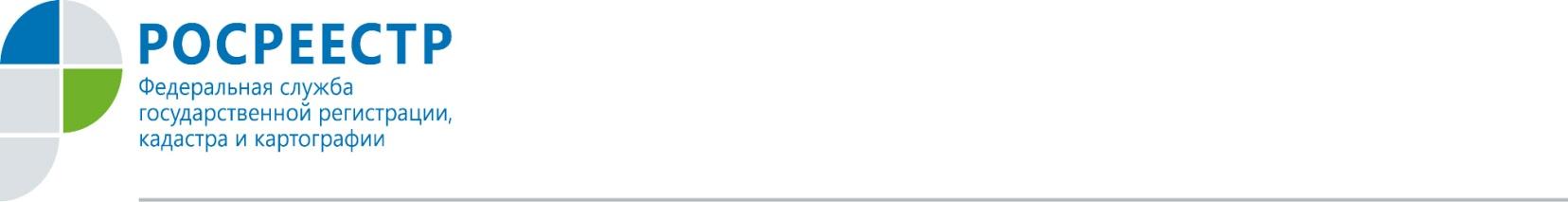 СВЫШЕ 8 ТЫСЯЧ «ВРЕМЕННЫХ» ЗЕМЕЛЬНЫХ УЧАСТКОВ СНИМУТ С КАДАСТРОВОГО УЧЁТА С 1 марта 2022 года земельные участки, имеющие статус «временный», снимутся с государственного кадастрового учета. «Временными» считаются участки, образованные и поставленные на кадастровый учет в период с 1 марта 2008 года до 1 января 2017 года, права на которые до сих пор не зарегистрированы.На сегодняшний день в нашем регионе порядка 8200 земельных участков имеют в ЕГРН статус «временных». А это значит, что с 1 марта текущего года сведения о них будут исключены из ЕГРН. Чтобы этого не произошло, землепользователям таких земельных участков следует зарегистрировать свои права и успеть это сделать до 1 марта. В противном случае, после 1 марта, процесс регистрации придётся начать заново, то есть заказать межевой план у кадастрового инженера, подать заявление в Росреестр для осуществления кадастрового учёта и регистрации права собственности, - пояснила Надежда Кацура, руководитель регионального Росреестра.      Росреестр по Орловской области рекомендует орловцам своевременно зарегистрировать свои права на недвижимость и получить возможность полноценно распоряжаться своим земельным участком без каких-либо проблем и сложностей.Получить необходимые сведения и уточнить статус земельного участка можно в выписке из ЕГРН, а также воспользовавшись сервисом Росреестра  «Справочная информация по объектам недвижимости в режиме online» на сайте Росреестра или Публичной кадастровой картой.Пресс-служба УправленияРосреестра по Орловской области 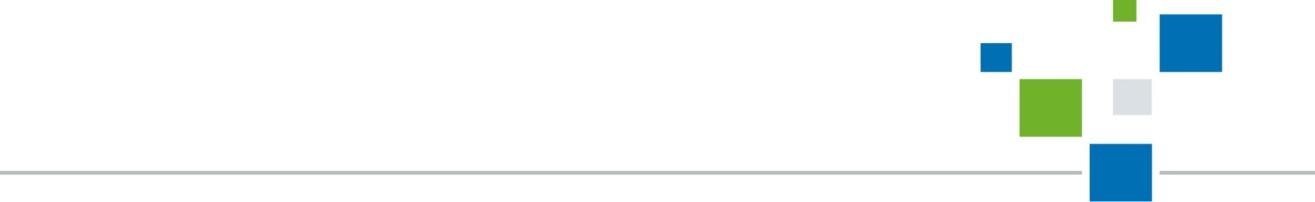 